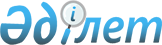 Об установлении квоты рабочих мест для лиц, освобожденных из мест лишения свободы и несовершеннолетних выпускников интернатных организаций
					
			Утративший силу
			
			
		
					Постановление акимата города Лисаковска Костанайской области от 3 мая 2011 года № 213. Зарегистрировано Управлением юстиции города Лисаковска Костанайской области 17 мая 2011 года № 9-4-185. Утратило силу - Постановлением акимата города Лисаковска Костанайской области от 09.04.2012 № 171

      Сноска. Утратило силу - Постановлением акимата города Лисаковска Костанайской области от 09.04.2012 № 171 (вводится в действие по истечении десяти календарных дней после дня его первого официального опубликования).

      В соответствии со статьей 21 Трудового кодекса Республики Казахстан от 15 мая 2007 года, статьей 7 Закона Республики Казахстан от 23 января 2001 года "О занятости населения", пунктом 2 статьи 31 Закона Республики Казахстан от 23 января 2001 года "О местном государственном управлении и самоуправлении в Республике Казахстан" акимат города Лисаковска ПОСТАНОВЛЯЕТ:



      1. Установить квоту рабочих мест для лиц, освобожденных из мест лишения свободы и несовершеннолетних выпускников интернатных организаций в размере одного процента от общего числа существующих рабочих мест.



      2. Государственному учреждению "Отдел занятости и социальных программ акимата города Лисаковска" руководствоваться данным постановлением при направлении на работу обратившихся лиц, освобожденных из мест лишения свободы и несовершеннолетних выпускников интернатных организаций.



      3. Контроль за исполнением настоящего постановления возложить на заместителя акима города Лисаковска Сапарову А.С.



      4. Настоящее постановление вводится в действие по истечении десяти календарных дней после дня его первого официального опубликования.      Аким города                                В. Радченко
					© 2012. РГП на ПХВ «Институт законодательства и правовой информации Республики Казахстан» Министерства юстиции Республики Казахстан
				